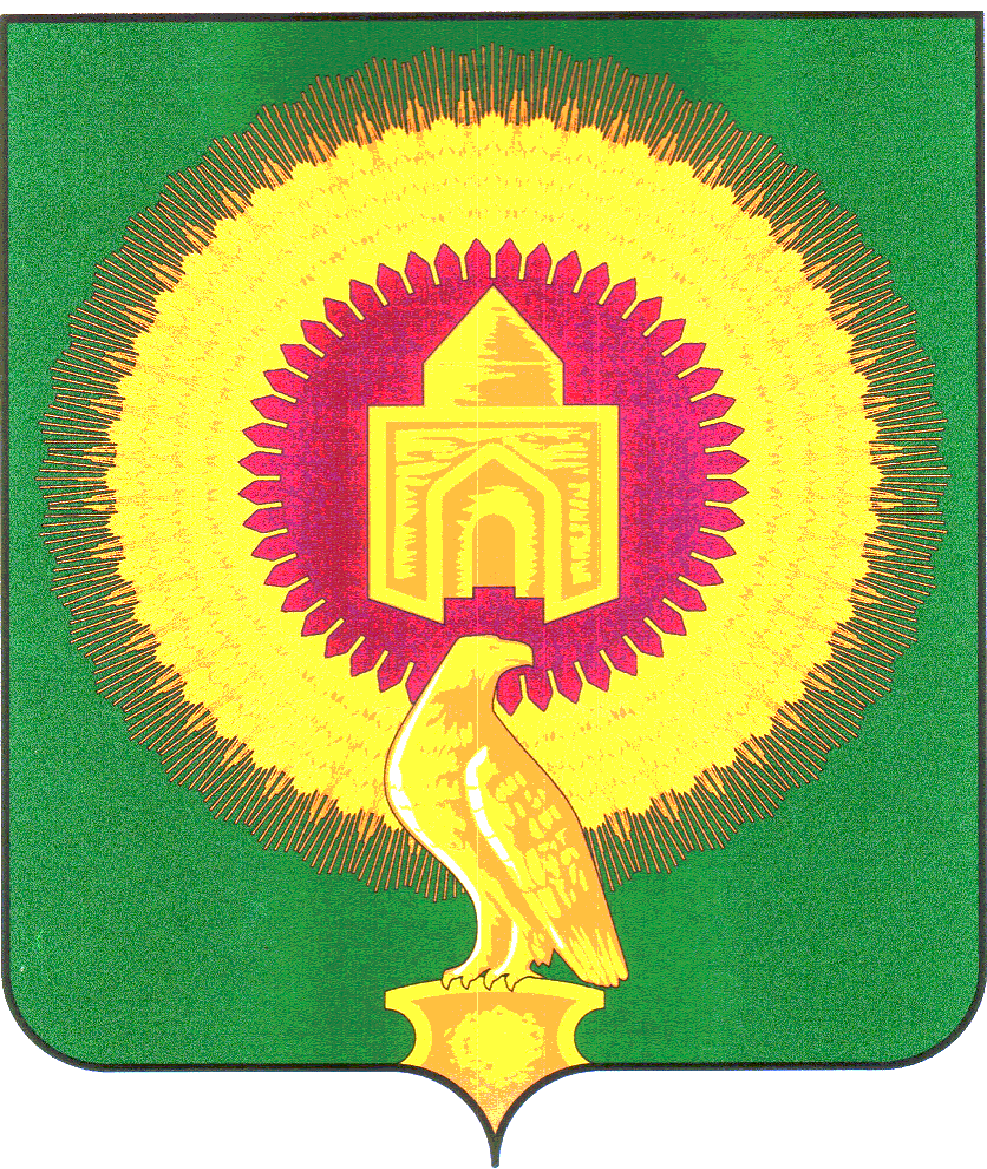                                Администрация  Алексеевского сельского поселения  Варненского  муниципального  района Челябинской областиПОСТАНОВЛЕНИЕ  От 26 января   2021года    № 03/1-1Об утверждении реестра мест (площадок) накопления твердыхкоммунальных отходов 	Алексеевскогосельского поселения         В соответствии с Федеральными законами от 06.03.2003г 3 131-ФЗ «Об общих принципах организации местного самоуправления в Российской Федерации», от 24.06.1998г № 89-ФЗ «Об отходах производства и потребления»; Постановлением Правительства Российской Федерации от 31.08.2018г № 1039 «Об утверждении правил обустройства мест (площадок) накопления твердых коммунальных отходов и ведения их реестра».ПОСТАНОВЛЯЕТ:1.Утвердить прилагаемые:1.1 Реестр мест сбора и накопления твердых коммунальных отходов на территории Алексеевского сельского поселения (Приложение 1);2.Разместить настоящее Постановление на официальном сайте администрации Алексеевского сельского поселения;3.Контроль исполнения настоящего Постановления оставляю за собой.Глава Алексеевского сельского поселения:                                          Л.В. Пузикова Приложение 1ул. Набережная      № 2                                 № 15                                 № 20                                 № 45                                 № 55                                 № 68                                 № 81                                 № 94ул. Центральная    № 11                                № 19                                № 29                                № 48                                № 55                                № 77ул. Садовая           № 10                                № 23                                № 37                                № 42                                 № 53ул. Школьная        № 24ул. Зеленая            № 2                               № 12                               № 17                               № 18                               № 30Ул. Молодежная  № 3                               № 18                               № 22                               № 27Всего установлено 29 (двадцать девять) контейнеров.